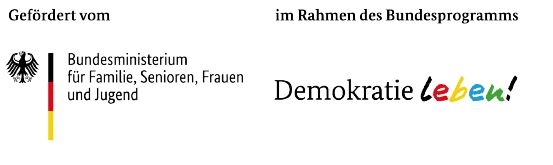 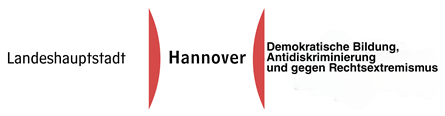 Fonds	 Jugendfonds    		     Aktions- und InitiativfondsEinzelprojekt-Nr. :	     Name: 			     Art des Trägers: 	Rechtsform:		     Straße / Hausnr.:	     Postfach:		     PLZ / Ort: 		     Kontaktdaten:Telefon: 		     Fax: 			     E-Mail: 			     WWW: 			     Unterschriftsberechtigte Person (z. B. Geschäftsführung, Vereinsvorsitzende*r):Vorname		     Name:			     Funktion:		     von:	      		bis:	      Ort: 	     Hauptförderschwerpunkt:	Nachgeordnete 		 	Demokratiestärkung Schwerpunkte: 		 	Antidiskriminierungsarbeit  	Gewaltprävention(Mehrfachnennung möglich)		 	Gruppenbezogene Menschenfeindlichkeit				 	Rassismus und rassistische Diskriminierung				 	Gegen Rechtsextremismus 	Historisch-politische Bildung				 	Queer- und Transfeindlichkeit				 	Bekämpfung rechtsextremistischer Bestrebungen					Zusammenleben in der Einwanderungsgesellschaft					ÖffentlichkeitsarbeitProjekttyp:		 Aktionstage			 Projekte zum Aufbau von Netzwerken			 Projekte der außerschulischen Jugendbildung
			 Beratungsangebote			 Diskussions- und Informationsveranstaltungen			 Projekte zur Entwicklung von pädagogischen Materialien			 Fachtagungen und Kongresse
			 Forschungsprojekte
			 Kulturprojekte (Theater, Musicals etc.)			 Medienprojekte / Ausstellungen
			 Schulprojekte			 Projekt zur Wissensvermittlung (Vorträge, Seminare etc.)			 Qualifizierung und WeiterbildungAndere (genau bennen):	     7.1 Hauptzielgruppe:	Bei der Auswahl Multiplikator*innen als Hauptzielgruppe bitte die Art der institutionellen Einbindung und / oder die Art der Tätigkeit angeben.7.2 Weitere Zielgruppen:	 Jugendliche mit erschwertem Zugang zu formeller Bildung				 rechtsextrem orientierte Jugendliche				 Kinder				 Eltern und andere Erziehungsberechtigte				 Erzieher*innen, Lehrkräfte				 lokal einflussreiche staatliche und zivilgesellschaftliche Akteur*innen
				 Multiplikator*innenAlter der Zielgruppe: 	 3-6   7-12  13-18  19-27  28-55  ab 56 Jahre (Mehrfachnennungen möglich)*Sind Ihre Indikatoren SMART? Spezifisch - Messbar - Attraktiv - Realisierbar (realistisch erreichbar) - Terminiert?Hat das Projekt eine 	      
geschlechtsspezifische 
Ausrichtung?Anzahl Teilnehmende:                    


Die Einnahmen und Ausgaben müssen identisch sein, die Differenz muss 0,00€ ergeben!Erläuterungen:1) Das Besserstellungsverbot bei der Personalkostenfinanzierung wird eingehalten. 
2) Anrechnung nur für im Förderzeitraum angeschaffte Investitionen möglich. 3) Die von Ihnen bei dem Fonds beantragte Fördersumme.4) Eine Gemeinnützigkeitsbescheinigung liegt vor und wird mit dem Antragsformular übersandt.
Datum des Bescheids:	     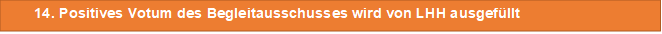 Mit meiner Unterschrift bestätige ich die Richtigkeit der vorstehenden Angaben.Ort:			     Datum:			     Vor-, Nachname: 	     		
Funktion		        Unterschrift einer zur rechtsgeschäftlichen Vertretung befugten Person                                      Stempel des Trägers*der Trägerin     Bitte beachten Sie, dass der Antrag nur mit den folgenden Dokumenten vollständig ist:Ausführlicher Kosten- und FinanzierungsplanFreistellungsbescheid Hinweis:Wir unterstützen gerne im Antragsprozess durch Beratung und Vorabansicht des Antrags und des Kosten- und Finanzierungsplanes. Allgemein empfehlen wir, auch unabhängig von spezifischem Beratungsbedarf vor Absendung des Antrags einmal mit uns Kontakt aufzunehmen und das Projekt vorzustellen. Dazu sind wir unter demokratie-leben@vnb.de sowie unter der +49(0)511-1235649-18 montags bis donnerstags erreichbar.1. Ziele und Inhalte(z.B. teilnehmerbezogene Ziele und geplante Produkte) 2. Handlungskonzept
(Aktivitäten zur Umsetzung des Projektes, bezogen auf die genannte Hauptzielgruppe)Nennen Sie die wichtigsten beteiligtenKooperationspartner*innen des Projektes und stellen Sie derenMitwirkung dar.Indikator 1-5 
(SMART * beachten)S.M.A.R.T.Welche Zielsetzungen werden in Bezug auf Gender-, Diversity Mainstreaming und Inklusion im Projekt verfolgt?FinanzplanpositionFinanzplanposition20241.Ausgaben1.1Personalausgaben (SV-pflichtig)1)0,00€1.2Sachausgaben0,00€1.3Abschreibungen2)0,00€Summe Ausgaben:Summe Ausgaben:0,00€2.Einnahmen2.1Eigenmittel0,00€2.2öffentl. Zuschüsse: EU / ESF0,00€2.3öffentl. Zuschüsse: Bundesland0,00€2.4öffentl. Zuschüsse: kommunal0,00€2.5öffentl. Zuschüsse: andere Bundesmittel0,00€2.6andere Drittmittel0,00€2.7sonstige Einnahmen / Erlöse0,00€2.8Bundesmittel „Demokratie leben!“3)0,00€Summe Einnahmen:Summe Einnahmen:0,00€3.Gesamtfinanzierung3.1Einnahmen0,00€3.2Ausgaben0,00€Differenz:Differenz:0,00€Kontoinhaber*in:IBAN:BIC:Kreditinstitut: